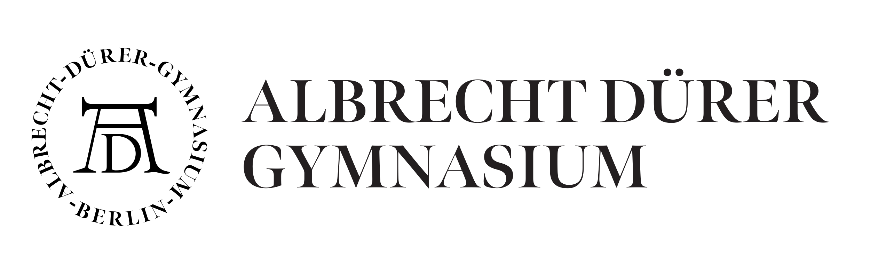 Anmeldeformular Klasse 5 Bitte gut leserlich schreiben!Angaben zum KindGesundheitliche Einschränkungen: ______________________________________________________Mein Kind möchte mit folgendem Kind (max. zwei Wünsche) zusammen in eine neue Klasse aufgenommen werden:(Die Entscheidung über die Berücksichtigung dieses Wunsches obliegt der Schulleitung.)__________________________________________________________________________________Angaben zu den ErziehungsberechtigtenKrankenversicherungName der Krankenversicherung:      _____________________________________________________□  privat versichert				□  familienversichertName des Versicherten:  	       _____________________________________________________Angaben zur bisher besuchten Grundschule
Teilnahme am Religionsunterricht□   evangelisch□   katholisch□   keine TeilnahmeVeröffentlichung von Bildern auf der Homepage der SchuleWir sind damit einverstanden, dass Fotos (z. B. von Veranstaltungen) mit dem Bild unseres Kindes auf der Homepage der Schule veröffentlicht werden dürfen.□ ja						□ neinDie Informationen über die Verarbeitung personenbezogener Daten finden Sie auf der Homepage des Albrecht-Dürer-GymnasiumsBerlin-Pass vorhanden□  ja (bitte Kopie vorlegen)			□ nein. Berlin, den _____________                   	      				            Unterschrift des/der ErziehungsberechtigtenNachname: Staatsangehörigkeit:Vorname: Muttersprache:Geburtsdatum:PLZ/Wohnort: Geburtsort:Straße/Hausnummer:GeburtslandWohnbezirkGeschlecht: Konfession/Religion:Mail-Adresse Kind:Telefonnr. im Notfall:MutterVaterName (falls abweichend):Vorname:Postanschrift (falls abweichend):Festnetz: Mobilfunknummer:E-Mailadresse: Beruf: Telefon/dienstlich:Name der Grundschule:Schulnummer Stadtbezirk:Erste Fremdsprache seit wann:Englisch    □               Französisch       □   __ Klasse 